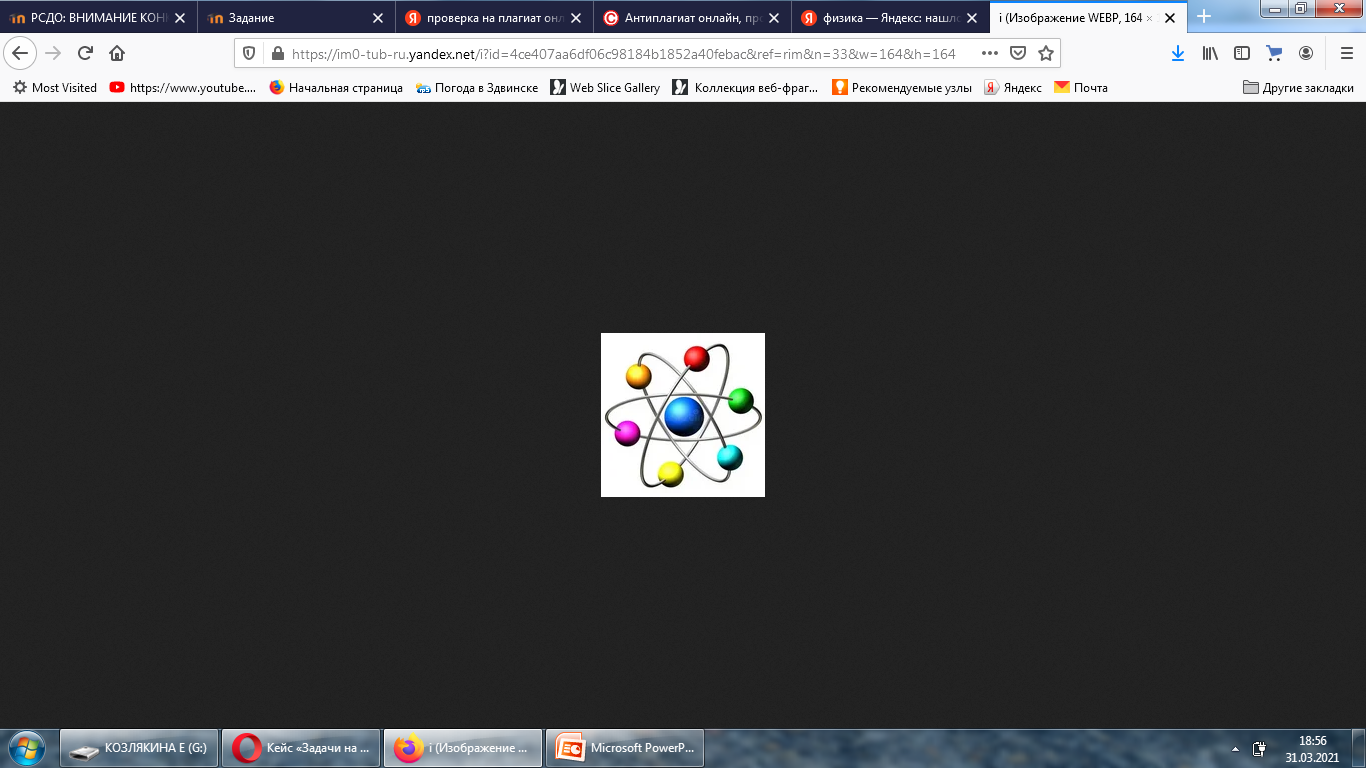 Всероссийский педагогический конкурс«Дистанционный урок»«Механическое движение»  7 класс Автор: Козлякина Елена Александровнаучитель физики, высшей категорииМКОУ Здвинская СОШ №1 	 Физика — один из самых сложных школьных предметов как для понимания, так и для преподавания. Активное применение электронных образовательных ресурсов (ЭОР) на уроке физики позволяет облегчить работу педагога, стимулировать мотивацию учащихся и с легкостью привести качество преподавания физики в соответствие с ФГОС.      Вашему вниманию предоставляю  схематично описанную модель изучения темы «Механическое движение» для учащихся 7 класса, состоящую из цикла уроков. В данной модели используется электронное обучение (ЭО) с применением дистанционных образовательных технологий (ДОТ)Схема модели дистанционного обучения на примере цикла уроков по физике  в 7 классе 	Организация дистанционного обучения в школе стала необходимостью в России, как и во многих странах. Учебные заведения выбирают отечественные платформы для проведения уроков.  	В свей работе помимо платформы Региональной системы дистанционного обучения, на которой у меня организованы курсы обучения, я использую образовательную платформу Российская электронная школа, так как: учителя и ученики могут пользоваться всеми её функциями бесплатно;в сервис загружено 120 000 видеоуроков; есть виртуальная лаборатория, тесты, задания, библиотека. 	Помимо платформ для осуществления образовательного процесса применяю задания с сайта https://learningapps.org/850121 и создаю сама с помощью Google Docs и Google Форм. 